 (Company Name)Vehicle Safety Program
VEHICLE SAFETY POLICYIt is the policy of (Company Name) that our passenger vehicles (including vans and light-duty trucks) will be used only for company business and will be operated only by authorized persons who meet the driver criteria in our vehicle safety program. This policy applies to our company-owned vehicles and private or rental vehicles authorized for use on company business.All employees must comply with federal, state and local laws and policies and be “job-ready” when they are on company business.  Job-ready means that employees must be physically and mentally able to do their jobs. Employees must not use intoxicants, drugs or medications that could impair their judgment or ability to drive. Managers and supervisors have the right to determine an employee’s job readiness.Employees who drive on company business must have a valid driver’s license and a satisfactory driving record. Violations of this policy may result in revocation or restriction of employee authorization to drive a company-owned or private vehicle on company business, reassignment, demotion, suspension or dismissal. All employees must sign a statement stating that they have read and understand this policy and the consequences for violating it.

Employee Responsibilities(Name of supervisor/manager) is responsible for ensuring that employees under their direction comply with all elements of this policy.The (Name of supervisor/manager) must verify, in writing, that employees have valid drivers’ licenses and are qualified to operate company vehicles before they begin driving on company business.Employees who drive on company business must follow all parts of this policy. They must do a walk around inspection of any vehicle before driving it and they must not use a company vehicle for personal business unless it is approved, in writing by the (Name of supervisor/manager). When operating company vehicles, employees should remember that their driving habits reflect on all company employees.  Company vehicles must be used legally, courteously and safely.  Employees are strongly encouraged to plan mini-breaks every two hours during long periods of driving and to allow for no more than 10 hours driving per day in good driving conditions.   Employees must use and require seat belts to be worn by their passengers. Smoking is not permitted in company vehicles.  Employees are responsible for the care of vehicles assigned to them and may be held liable for improper care and abuse of the vehicle.  Misconduct could lead to withdrawal of driving privileges and/or disciplinary actions, up to and including dismissal.  

Safety Committee ResponsibilityNew employees who drive on company business must read and sign an MVR consent form that permits (Company Name) to complete a motor vehicle background check.The (Name of supervisor/manager) will review this vehicle safety policy with each new employee who drives on company business. The employee must watch a vehicle safety video and complete a written test and score at least 80 percent.

Requirements for Drivers Under 21Drivers under the age of 21 are prohibited from operating vehicles or trucks that transport hazardous materials.

LicensingEmployees who drive on company business must have a current, valid license for the vehicles they drive. Licenses will be photocopied and kept in employees’ files.

Use of Personal Vehicles for Company BusinessThe (Name of supervisor/manager) must review and approve use of a personal vehicle for company business.Employees who drive personal vehicles on company business must provide evidence of automobile liability insurance as required by the state of Minnesota. A current certificate or proof of insurance must be kept in the employee’s file.This company does not provide liability insurance for employees who use their own vehicles on company business. Employees who use their personal vehicles on company business are responsible for all liability resulting from use of their vehicles. Any employee who drives a personal vehicle on company business and who does not maintain insurance coverage on that vehicle will be reassigned to a non-driving position or, if a non-driving position is not available, will be terminated.

Motor Vehicle Record (MVR) ReviewThe (Name of supervisor/manager) will review the driver’s MVR annually and score it using the company-developed point classification system for vehicle incidents and violations.

Reporting Incidents Involving Motor VehiclesAn incident report packet is located in the glove box of each company vehicle.  The packet contains instructions on what to do in case of an incident. Drivers should become familiar with the instructions before using vehicles.  Employees or their supervisors are responsible for completing and filing all necessary reports within the time periods required by this policy. Failure to file a report may cause the loss of the employee’s license, driving privileges, and liability insurance coverage.  Employees must immediately notify their supervisor of any accident, collision or vandalism.  Employees or their supervisors must immediately report to the (Name of supervisor/manager) all collisions, accidents, vandalism, or moving violations with in 24 hours.  This requirement applies to the use of any vehicle (company, personal, or other). Failure to report violations will result in appropriate disciplinary action, including revocation of driver privileges and possible termination of employment.  All violations in any vehicle are subject to review.If the incident results in injuries or fatalities, employees or their supervisors must report them to the (Name of supervisor/manager)immediately after ensuring the injured have or will receive necessary medical treatment.Employees or their supervisors, must forward copies of all vehicle accident forms to the (Name of supervisor/manager).  Employees involved in vehicle crashes should discuss details of the incident only with police officers, appropriate state officials, or representative of the company insurance carrier.  Drivers are prohibited from signing or making any statements regarding responsibility for vehicle crashes.

Department of Transportation (DOT) Regulated VehiclesAny vehicle with a gross vehicle weight rating over 10,000 lbs (including any towed items or actual weight of vehicle and any tows) is subject to DOT regulations.  Each driver must have a DOT compliant Driver File maintained in the (Name of responsible department) before being allowed to drive vehicles within this classification.In addition to a DOT compliant driver file, any driver of a vehicle with a gross vehicle weight rating (including tows) over 26,000 lbs. (or actual weight of vehicle and any tows) must possess a valid commercial driver’s license (CDL) and be in compliance with DOT regulations.Any vehicle carrying hazard materials at a level to which placarding is required under DOT regulations (regardless of the vehicle’s gross vehicle weight rating or actual weight) must possess a valid CDL license with hazardous materials endorsement.The (Name of responsible department) will be responsible for evaluating the applicability of DOT regulations to this company’s operations and ensure compliance with those regulations.  All drivers of DOT regulated vehicles will have responsibilities beyond those outlined in this policy and will receive additional training and information.

Drug Testing and MVR Checks after Incidents Involving VehiclesAfter each incident, regardless of who is at fault, the (Name of supervisor/manager) will require a drug test within eight hours and obtain the driver’s motor vehicle record (MVR) within three business days. 

Point System for Screening Employees with Poor Driving Records(Company Name) uses a point system to screen employees who have poor driving records.3-5 points: Employee will receive a letter of reprimand6-8 points: Employee will receive a letter of reprimand and be suspended without pay for one day and must successfully complete a driver improvement course.9-11 points: Employee will either be reassigned to a non-driving position if available, or, if a non-driving position is not available, the driver will be terminated. Before reinstatement to a driving position, the employee will be required to successfully complete a driver improvement course and follow the procedures as outline in the Re-qualification section of this policy.Employees who have 6 or more points in 36 months must successfully complete a driver improvement course within 60 days of notification by the (Name of supervisor/manager) and provide a written certificate of completion to the (Name of responsible department).Points for vehicle incidents and violations are determined from the point classification table. 

Re-qualification for Employees with Poor Driving RecordsEmployees who have been reassigned to non-driving positions for poor driving records may re-qualify after 6 months under the following conditions:Employees must send a written request to the (Name of supervisor/manager) stating why they should be re-qualified. Re-qualification requires  (Name of supervisor/manager) ’s approval.Employees must also complete a driver improvement class which may include remedial and behind-the-wheel training before resuming their driving duties.
Pre-trip Walk-around InspectionsEmployees are responsible for conducting walk-around inspections of their vehicles before driving each day or shift and note any defects or damage. Employees must also note defects or damage to seats, seat belts, interior lights, engine warning lights, rearview mirrors, and emergency equipment. Employees must report defects or damage to the (Name of supervisor/manager) immediately. The (Name of supervisor/manager) will evaluate the report and ensure that all hazards are repaired promptly. Vehicles that are unsafe to drive must be placed out of service immediately.

Vehicle Service and Maintenance IntervalsVehicle service and maintenance intervals are determined by the vehicle manufacturer. Maintenance will be performed by a qualified auto or truck mechanic. A signed and dated record of all maintenance work must be kept in the vehicle file. Vehicles that are unsafe to drive must be placed out of service until repairs are completed.
Records Kept on Company VehiclesThis company keeps the following records on each company-owned vehicle:Monthly vehicle inspection report. Identifies damage or defective equipment.Vehicle history report. Provides a complete history of the costs of maintenance, parts, and labor associated with the vehicles.All company reports and records are confidential and must not be released to third parties without the consent of the (Name of company president) and the company’s attorney. DEFINITIONSAccident an unplanned or unintended incident involving a motor vehicle that results in injury, death, or damage.Collision an unplanned or unintended incident in which a motor vehicle contacts another vehicle, person, or object.Crash an incident involving one or more vehicles in motion.Incident an event that resulted – or could have resulted – in personal harm or property damage.Injury physical harm or damage to a person.Motor vehicle any licensed mechanically or electrically powered device designed to be operated on public roads and streets.Passenger any person in a vehicle other than the driver.Preventable incident one in which the driver failed to do everything that could have been done to avoid it.Remedial training training required following an incident to upgrade and renew skills and demonstrate proficiency.APPENDICES	A – MVR Consent Form	B – MVR Point Classification Table	C – Mobile Phone Use Agreement	D – Vehicle Use Agreement	E – Vehicle Accident ReportREVISION HISTORYReviewed by:      Reviewed by:      Effective:       Effective:      APPENDIX A - (Company Name)MVR CONSENT FORM
I have reviewed information in (Company name)’s vehicle safety policy. I understand that it is my responsibility to operate company vehicles safely and follow the requirements of the company vehicle safety policy. I also understand that the company will periodically review my motor vehicle record (MVR) and assess my eligibility to drive a motor vehicle on company business.I authorize (Company name) to obtain my MVR. This authorization remains valid as long as I am an employee or employee candidate and may only be rescinded in writing.Employee name (print): 

Driver’s license number and state issued: 

Employee signature and date: 

Reviewer signature and date: 

APPENDIX B - (Company Name)MVR POINT CLASSIFICATION TABLE
APPENDIX C - (Company Name)MOBILE PHONE USE AGREEMENTEmployees who use a mobile phone in a company vehicle should remember that their number one priority is obeying the rules of the road. (Company name) requires that you do the following when you use a mobile phone when you are driving a company vehicle:Find a safe place to pull off the road and place your call.If you receive a call while driving, let the call go to the voice mail and answer when it is safe to do so.Employees who use hands-free devices may accept calls while driving but must find a safe place to pull off of the road to place calls.I have read and will comply with this mobile phone use agreement.Employee name (print):  

Employee signature and date: APPENDIX D - (Company Name)VEHICLE USE AGREEMENTEmployee name (print):  

License number and state issued:  
Using Company-owned VehiclesEmployees and passengers must wear seat belts while the vehicle is in motion.The vehicle must be maintained in accordance with (Company name)’s maintenance requirements. Employees must report all mechanical problems to their supervisors immediately.Employees must report any motor vehicle incident that results in damage, injury, or a citation to their supervisors immediately.Employees must have a valid driver’s license for the vehicles they will operate, must follow all license restrictions, and must have their license in possession when they are driving. A driver whose license is suspended, revoked, or terminated will notify the company immediately.Employees’ spouses and children are not allowed to operate company vehicles.Hitchhikers are not permitted in company vehicles.Employees are responsible for all traffic and parking violations they receive when using company vehicles.Modifying or adding accessories to a company vehicle is prohibited.Radar detectors are prohibited.Employees are not allowed to operate vehicles at any time while under the influence of alcohol or drugs.Using Personal Vehicles for Company BusinessEmployees and passengers must wear seat belts while the vehicle is in motion.Employees must have the appropriate license to operate their vehicles.Employees must provide proof of insurance upon hire and each time their policy is renewed or updated.Employees must provide a copy of their insurance certificates to their supervisors.Employees must notify (Company name) of all vehicle accidents or violations involving vehicles driven on company business.(Company name) is authorized to review the driver’s MVR annually as long as the driver is a company employee.The vehicle owner is responsible for mechanical repairs.Employees are not allowed to operate vehicles while under the influence of alcohol, drugs, or other medications that could impair their ability to drive safely.Employees must comply with all state and federal laws and regulations at all times.I have read, understand, and agree to comply with this Vehicle Use Agreement.Employee signature and date: APPENDIX E - (Company Name)VEHICLE ACCIDENT REPORTDriver InformationAccident InformationPlease diagram the accident. Include any traffic control devices and indicate the direction of travel. Vehicle Information (Insured Driver)Vehicle 1 InformationVehicle 2 InformationVehicle 3 InformationWere there any injuries?     Yes     No Witnesses Other InformationIncidentPointsIncident was beyond the driver’s control0Driving aggressively or discourteously1Failing to make allowance for adverse light, road, weather, vehicle load or traffic conditions1Operating a vehicle with defective equipment1Failing to properly adjust vehicle mirrors, seat, headrest or sun visor1Failing to secure loose objects inside the vehicle1Failing to heed warning labels of medications1Fatigue, falling asleep at the wheel2Exceeding posted speed limit2Lack of proper type or valid license, or failing to comply with license restriction2Failing to maintain sufficient clearance when operating vehicle2Following too closely (tailgating)2Failing to signal intentions2Overloading vehicle or not following operating manual2Operating vehicle in an unsafe manner2Improperly backing the vehicle2Disregarding stop signs or signals3Making an improper turn, lane change or other movement errors3Driving on the wrong side of the road3Failing to yield the right-of-way or other failure to yield error3Committing involuntary manslaughter or criminally negligent homicide12Attempting to elude a law officer, or hit/run12Operating a vehicle while operator’s license is suspended or revoked12Operating/driving under the influence of alcohol or drugs12Company Name:Today’s Date:Driver NameDriver NameDate of BirthJob TitleDate of HirePermanent   Temporary   Driver License Number/StateDriver License Number/StateHome AddressHome AddressHome PhoneWork PhoneCityCityStateZipDate of AccidentTimeTimeAM  PM  Location of AccidentLocation of AccidentLocation of AccidentCity
City
State
State
State
Zip
County
WeatherClear            Snow        Cloudy         Fog      
Rain             Sleet    
Other: WeatherClear            Snow        Cloudy         Fog      
Rain             Sleet    
Other: Road ConditionWet                     Dry                  Ice             Concrete             Asphalt            Gravel   
Uneven               Other:       Road ConditionWet                     Dry                  Ice             Concrete             Asphalt            Gravel   
Uneven               Other:       Road ConditionWet                     Dry                  Ice             Concrete             Asphalt            Gravel   
Uneven               Other:       Road ConditionWet                     Dry                  Ice             Concrete             Asphalt            Gravel   
Uneven               Other:       Lanes Divided?                   Yes   
                                                    No     WeatherClear            Snow        Cloudy         Fog      
Rain             Sleet    
Other: WeatherClear            Snow        Cloudy         Fog      
Rain             Sleet    
Other: Road ConditionWet                     Dry                  Ice             Concrete             Asphalt            Gravel   
Uneven               Other:       Road ConditionWet                     Dry                  Ice             Concrete             Asphalt            Gravel   
Uneven               Other:       Road ConditionWet                     Dry                  Ice             Concrete             Asphalt            Gravel   
Uneven               Other:       Road ConditionWet                     Dry                  Ice             Concrete             Asphalt            Gravel   
Uneven               Other:       Traffic Control Device?      Yes   
                                                    No    Describe AccidentDescribe AccidentDescribe AccidentDescribe AccidentDescribe AccidentDescribe AccidentDescribe AccidentVehicle #YearMakeModelVINDoes the vehicle require towing?
  Yes              No  Does the vehicle require towing?
  Yes              No  Does the vehicle require towing?
  Yes              No  If yes, Location/Tow CompanyIf yes, Location/Tow CompanyDescribe damage to vehicle         Describe damage to vehicle         Describe damage to vehicle         Describe damage to vehicle         Describe damage to vehicle         Vehicle #YearMakeModelVINDoes the vehicle require towing?
  Yes              No  Does the vehicle require towing?
  Yes              No  Does the vehicle require towing?
  Yes              No  If yes, Location/Tow CompanyIf yes, Location/Tow CompanyDescribe damage to vehicle         Describe damage to vehicle         Describe damage to vehicle         Describe damage to vehicle         Describe damage to vehicle         Vehicle #YearMakeModelVINDoes the vehicle require towing?
  Yes              No  Does the vehicle require towing?
  Yes              No  Does the vehicle require towing?
  Yes              No  If yes, Location/Tow CompanyIf yes, Location/Tow CompanyDescribe damage to vehicle         Describe damage to vehicle         Describe damage to vehicle         Describe damage to vehicle         Describe damage to vehicle         Vehicle #YearMakeModelVINDoes the vehicle require towing?
  Yes              No  Does the vehicle require towing?
  Yes              No  Does the vehicle require towing?
  Yes              No  If yes, Location/Tow CompanyIf yes, Location/Tow CompanyDescribe damage to vehicle         Describe damage to vehicle         Describe damage to vehicle         Describe damage to vehicle         Describe damage to vehicle         NameAddressAddressCityStateZipPhone NumberWere injuries fatal?    Yes    No Were injuries treated away from the accident scene?        Yes       No If yes, where?                                                                                                 Were injuries treated away from the accident scene?        Yes       No If yes, where?                                                                                                 Were injuries treated away from the accident scene?        Yes       No If yes, where?                                                                                                 Were injuries treated away from the accident scene?        Yes       No If yes, where?                                                                                                 Were injuries treated away from the accident scene?        Yes       No If yes, where?                                                                                                 Were injuries treated away from the accident scene?        Yes       No If yes, where?                                                                                                 What vehicle was the injured person in?What vehicle was the injured person in?Was injured party taken to the hospital?  Yes       No If yes, which hospital?Was injured party taken to the hospital?  Yes       No If yes, which hospital?Was injured party taken to the hospital?  Yes       No If yes, which hospital?Was injured party taken to the hospital?  Yes       No If yes, which hospital?Was injured party taken to the hospital?  Yes       No If yes, which hospital?Brief description of injuries: Brief description of injuries: Brief description of injuries: Brief description of injuries: Brief description of injuries: Brief description of injuries: Brief description of injuries: NameAddressAddressCityStateZipPhone NumberWere injuries fatal?    Yes    No Were injuries treated away from the accident scene?        Yes       No If yes, where?                                                                                                 Were injuries treated away from the accident scene?        Yes       No If yes, where?                                                                                                 Were injuries treated away from the accident scene?        Yes       No If yes, where?                                                                                                 Were injuries treated away from the accident scene?        Yes       No If yes, where?                                                                                                 Were injuries treated away from the accident scene?        Yes       No If yes, where?                                                                                                 Were injuries treated away from the accident scene?        Yes       No If yes, where?                                                                                                 What vehicle was the injured person in?What vehicle was the injured person in?Was injured party taken to the hospital?  Yes       No If yes, which hospital?Was injured party taken to the hospital?  Yes       No If yes, which hospital?Was injured party taken to the hospital?  Yes       No If yes, which hospital?Was injured party taken to the hospital?  Yes       No If yes, which hospital?Was injured party taken to the hospital?  Yes       No If yes, which hospital?Brief description of injuries:Brief description of injuries:Brief description of injuries:Brief description of injuries:Brief description of injuries:Brief description of injuries:Brief description of injuries:NameAddressAddressCityStateZipPhone NumberWere injuries fatal?    Yes    No Were injuries treated away from the accident scene?        Yes       No If yes, where?                                                                                                 Were injuries treated away from the accident scene?        Yes       No If yes, where?                                                                                                 Were injuries treated away from the accident scene?        Yes       No If yes, where?                                                                                                 Were injuries treated away from the accident scene?        Yes       No If yes, where?                                                                                                 Were injuries treated away from the accident scene?        Yes       No If yes, where?                                                                                                 Were injuries treated away from the accident scene?        Yes       No If yes, where?                                                                                                 What vehicle was the injured person in?What vehicle was the injured person in?Was injured party taken to the hospital?  Yes       No If yes, which hospital?Was injured party taken to the hospital?  Yes       No If yes, which hospital?Was injured party taken to the hospital?  Yes       No If yes, which hospital?Was injured party taken to the hospital?  Yes       No If yes, which hospital?Was injured party taken to the hospital?  Yes       No If yes, which hospital?Brief description of injuries:Brief description of injuries:Brief description of injuries:Brief description of injuries:Brief description of injuries:Brief description of injuries:Brief description of injuries:NameAddressCityStateZipPhone NumberNameAddressCityStateZipPhone NumberNameAddressCityStateZipPhone NumberWas there any property damage?Yes     No Was there any property damage?Yes     No Was there any property damage?Yes     No If yes, give brief description:If yes, give brief description:If yes, give brief description:If yes, give brief description:Property damage address:Property damage address:Property damage address:Property damage address:Property damage address:Property damage address:Property damage address:Were the police called?Yes     No Did the police respond?Yes     No Did the police respond?Yes     No Did the police respond?Yes     No Police report #:Police report #:Officer name:Was a citation issued?Yes     No If yes, to whom?If yes, to whom?If yes, to whom?If yes, to whom?Citation description:Citation description:Was drug testing administered?Yes     No Was drug testing administered?Yes     No Was alcohol testing administered?Yes     No Was alcohol testing administered?Yes     No Was alcohol testing administered?Yes     No Was alcohol testing administered?Yes     No Was alcohol testing administered?Yes     No Driver signature: Date: 
Supervisor signature:
Date: 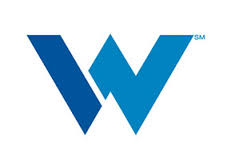 